November 24, 2020 – Gashkadino-Giizis(Ice is Forming Moon)   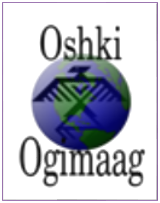 Volume 9 Issue 5Oshki Ogimaag  73 Upper Rd, PO Box 320Grand Portage, MN 55605475-2112    www.oshkiogimaag.orgBoozhoo Oshki Families!Please remember there is NO School for students or staff on November 25-27.We have had several calls from families wondering if we would continue to have in-person learning at OOCS. For now, the answer is YES we will continue to have in-person learning, but we need your help. We need you to continue to take precautions and stay safe and keep your family and students safe and healthy. We need you to wash your hands and sanitize, to wear a mask in public or when you are with people you do not live with. Please do not gather in large groups of people. The OOCS School Board members along with the administration and staff are continuing to do whatever we can to keep in-person learning a safe option for as long as possible. IF we decided it is no longer safe to continue in-person learning due to the spread of covid-19 or if we are unable to continue due to having too many staff at home in quarantine-  You will be notified before we change our learning mode, you will be contacted through our call alert system- please make sure we have your current phone number on file.If you are wondering what our Distance Learning style of teaching looks like, please log in to www.oshkiogimaag.orgFor those that were enrolled last year, DL will look different this year for your student, so please look at our OOCS PLAN for 2020-21. It will be mandatory for students to be more engaged with their teachers on a daily basis through a Google classroom platform if we have to go to a DL model.Please feel free to reach out to your students' teacher or Ms. Carmen if you have questions.Have a safe, healthy and happy Holiday Weekend.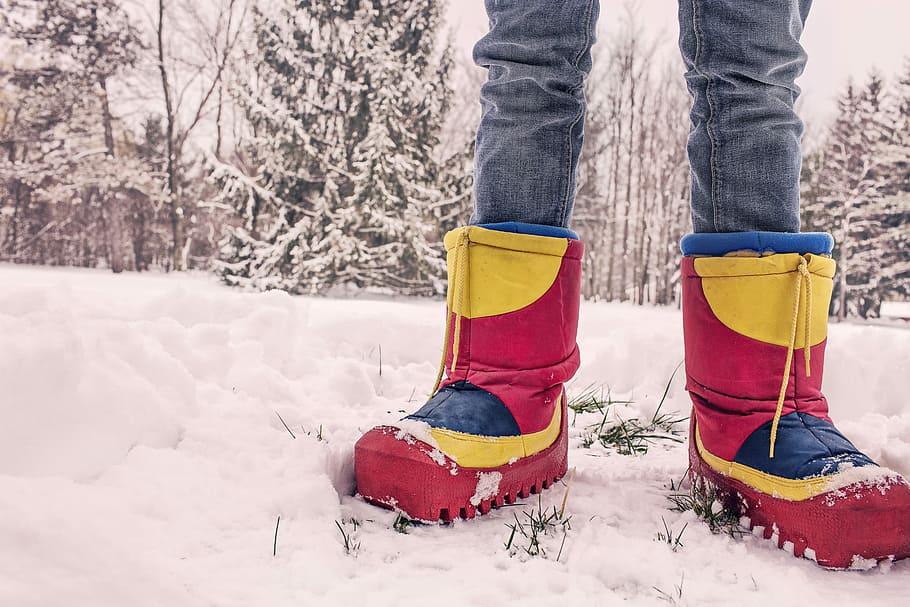 Please make sure your child comes to school with hat, mittens, boots and warm coat to go outside for recess and hikes. We go outside everyday.(IF you need help affording these items- please contact Carmen Keyport- or GP Human Services.)